Anexo IV.2 de la Convocatoria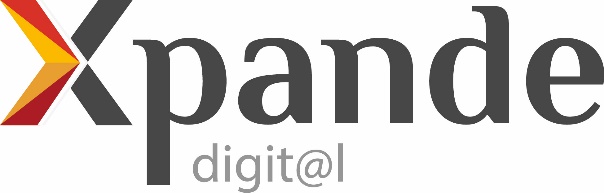 Plantillas de justificaciónG1. Modificación o elaboración de una página Web, microsite y/o landing pageG2. Diseño, creación y desarrollo de campañas de publicidad online (SEM)G3. Implementación de acciones de posicionamiento orgánico (SEO)G4. Preparación de la analítica WebG5. Acciones Inbound MarketingG6. Diseño y creación de campañas en redes sociales (SMM)G7. Traducciones necesarias para la estrategia de marketing digitalAnexo IV.2 de la ConvocatoriaPlantilla de justificación G1Modificación o elaboración de una página web, microsite o landing page.REQUISITOS MÍNIMOSQue tenga como objetivo posicionar de forma online los productos/servicios de la empresa en el mercado internacional objetivo seleccionado.Este concepto de gasto no será elegible en los casos en los que el mercado objetivo seleccionado tenga idioma oficial español.Sólo se admitirá el coste de páginas web, microsite o landing page destinadas a la promoción de los productos/servicios de la empresa en mercados exteriores. 	
Debe disponer, en todo caso, de un idioma extranjero.Tiene que estar preparada para la correcta indexación por parte de los motores de búsqueda.Tiene que estar preparada para poder visualizarse correctamente en ordenador, móvil y tablet con una velocidad de carga aceptable.Debe cumplir los requisitos legales de cookies y protección de acuerdo con la legislación vigente.Debe incorporar algún sistema de analítica web que permita a la empresa disponer de resultados.En el caso de página web deberá tener CMS.En el caso de landing page o microsite deberá demostrarse que está vinculada a una campaña internacionalSerá conveniente incorporar pantallazos de aquellos elementos que sufran mejoras tras haber sido apoyados por el Programa (pantallazos antes y después de recibir el apoyo), para que se pueda observar de manera clara el beneficio del Programa para la empresa.Será necesario incluir el logotipo FEDER y sus lemas, de forma diferenciada al logo, para reflejar adecuadamente la financiación de dichos elementos por los Fondos comunitarios. Se deberán evidenciar los trabajos realizados con una memoria que incluya, como mínimo, los contenidos de esta plantilla, y tener en cuenta todo lo indicado en la guía de gastos elegibles.PAÍS OBJETIVOIndique el país objetivo:ESTRUCTURA DE LA PÁGINA WEB Indique la siguiente información:IMÁGENES CON URL DE LA PÁGINA WEB, MICROSITE O LANDING PAGEAnexo IV.2 de la ConvocatoriaPlantilla de justificación G2Diseño y creación de campañas de publicidad online SEMREQUISITOS MÍNIMOSSólo se admitirá el coste de las campañas destinadas a la promoción de los productos/servicios de la empresa en mercados exteriores.El coste de diseño y creación de campañas no podrá superar el 50% de la inversión en campañas.Si este coste fuera superior se deberá solicitar previamente autorización a su Cámara de Comercio territorial, quien lo elevará a la Unidad de Gestión del Programa en Cámara de Comercio de España, que estudiará el caso y determinará su aprobación o no.Deberán presentarse, de manera diferenciada:Las facturas de Google y de las plataformas PPC internacionales (tienen que ir a nombre de la empresa beneficiaria)Factura del proveedor especializadoSe deberán evidenciar los trabajos realizados con una memoria que incluya, como mínimo, los contenidos de esta plantilla, y tener en cuenta todo lo indicado en la guía de gastos elegibles.BRIEFING DE CAMPAÑASUbicación GeográficaOrientación de las campañasDescripción de las cuatro variables básicas de la orientación de las campañas:Duración y presupuestoESTRUCTURA DE LAS CAMPAÑASDescripción de los tipos de campañas y sus grupos de anuncios.COSTES DE LAS CAMPAÑASAnexo IV.2 de la ConvocatoriaPlantilla de justificación G3Implementación de acciones de posicionamiento orgánico (SEO) derivadas de la auditoría de Xpande Digital.REQUISITOS MÍNIMOSEstas acciones de posicionamiento orgánico deberán venir derivadas de la fase de asesoramiento del programa.Se deberán evidenciar los trabajos realizados con una memoria que incluya, como mínimo, los contenidos de esta plantilla, y tener en cuenta todo lo indicado en la guía de gastos elegibles.PAÍS OBJETIVOIndique el país objetivo:ACCIONES DE SEO On-Page Especifique la siguiente información:ACCIONES DE SEO Off-Page Especifique la siguiente información:Anexo IV.2 de la ConvocatoriaPlantilla de justificación G4Preparación de la Analítica Web: integración general, configuración de objetivos y conversiones.REQUISITOS MÍNIMOSIntegración general, configuración de objetivos y conversiones.Se deberán evidenciar los trabajos realizados con una memoria que incluya, como mínimo, los contenidos de esta plantilla, y tener en cuenta todo lo indicado en la guía de gastos elegibles.CONFIGURACIÓN DE LA ANALÍTICA WEBIndique la siguiente información:Anexo IV.2 de la ConvocatoriaPlantilla de justificación G5	Acciones de Inbound MarketingREQUISITOS MÍNIMOSLos contenidos deben dirigirse expresamente al mercado objetivo seleccionado. Y deberán justificarse con la URL que muestre su publicación en dicho mercado.Este concepto de gasto no será elegible en los casos en los que el mercado objetivo seleccionado tenga idioma oficial español.Se deberán evidenciar los trabajos realizados con una memoria que incluya, como mínimo, los contenidos de esta plantilla, y tener en cuenta todo lo indicado en la guía de gastos elegibles.PAÍS OBJETIVOIndique el país objetivo:ENFOQUE Y ESTRATEGIAIndique la siguiente información:Anexo IV.2 de la Convocatoria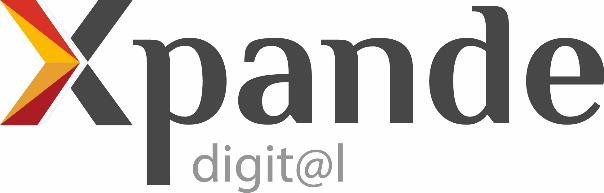 Plantilla de justificación G6Diseño y creación de campañas en Redes Sociales (SMM). Gasto de Campañas.REQUISITOS MÍNIMOSSólo se admitirá el coste de las campañas destinadas a la promoción de los productos/servicios de la empresa en el mercado exterior objetivo. El coste de diseño y creación de campañas no podrá superar el 50% de la inversión en campañas.Si este coste fuera superior deberá solicitar previamente autorización a su Cámara de Comercio territorial, quien lo elevará a la Unidad de Gestión del Programa en Cámara de Comercio de España, que estudiará el caso y determinará su aprobación o no.Deberán presentarse, de manera diferenciada:Las facturas de las plataformas SMM utilizadas (tienen que ir a nombre de la empresa beneficiaria)Factura del proveedor especializado.Se deberán evidenciar los trabajos realizados con una memoria que incluya, como mínimo, los contenidos de esta plantilla, y tener en cuenta todo lo indicado en la guía de gastos elegibles.PAÍS OBJETIVOIndique el país objetivo:BRIEFING DE CAMPAÑASDescripción de las cuatro variables básicas de la orientación de las campañas:Duración y presupuestoPLATAFORMAS Y ESTRUCTURA DE LAS CAMPAÑASRedes sociales activas y perfiles de la empresaIndique en qué redes sociales se han realizado las campañas publicitarias y especifique el perfil de la empresa en las mismas.Descripción de los tipos de campañas y sus grupos de anunciosCOSTES DE LAS CAMPAÑASAnexo IV.2 de la ConvocatoriaPlantilla de justificación G7	Gastos de traducciónREQUISITOS MÍNIMOSEl idioma de la traducción debe corresponder con el idioma o idiomas oficiales del país objetivo. Si fuera necesario hacer la traducción en un idioma diferente al del país, se deberá solicitar previamente autorización a su Cámara de Comercio territorial, quien lo elevará a la Unidad de Gestión del Programa en Cámara de Comercio de España, que estudiará el caso y determinará su aprobación o no.Se deberán evidenciar los trabajos realizados con una memoria que incluya, como mínimo, los contenidos de esta plantilla, y tener en cuenta todo lo indicado en la guía de gastos elegibles.PAÍS OBJETIVOIndique el país objetivo:IDIOMA DE LA TRADUCCIÓNIndique el idioma. Si fuera diferente al del país objetivo será necesario presentar la aprobación por parte de la Unidad de Gestión de la Cámara de Comercio de España.CANTIDAD DE PALABRASIndique el número de palabras traducidas:COSTE UNIDADIndique el precio unidad de la traducción: USO Y UBICACIÓN DE LAS TRADUCCIONESEspecifique el uso de las traducciones y en qué medios/formatos se han utilizado (web, anuncios, blogs, videos, infografías …CAPTURAS DE PANTALLASInserte capturas de pantalla donde se muestren los contenidos traducidos. En las capturas de pantalla debe aparecer claramente la barra de direcciones. ActuaciónIndique si es página web, microsite o landing page.URLIndique su URL.TecnologíaExplique qué tecnología se ha utilizado para el desarrollo de la actuación y, en el caso de página web, si dispone de un gestor de contenidos (CMS), especificando cuál es y mostrando un pantallazo.Check list Optimización en Motores de BúsquedaMarque con una X los puntos que se han trabajado para la correcta indexación en los motores de búsqueda:Check list indexaciónIdiomas Indique el/ los idioma/s en los que se ha desarrollado el contenido de la página. Experiencia del Usuario InternacionalIndique los puntos clave que dispone la web en cuanto a experiencia del usuario internacional.Analítica WebIndique qué sistema de analítica web se ha utilizado para medir los resultados.Captura de pantallaInserte una captura de pantalla de la home page, de una página de producto/servicio y de la página que incorpore el logo FEDER y su lema mostrando la barra de direcciones con sus correspondientes URLsPaís objetivo de las campañasObjetivos de las campañasResuma el/los objetivo/s principales que se pretende alcanzar con esta acciónProductos/servicios objeto de la promociónDescriba los productos/servicios al que va dirigido las campañasPúblico Objetivo (target principal)Segmente claramente el target al que va dirigida las campañasSegmentación geográficaIdentifique el país de acción, y si cabe, segmentar región/es y/o ciudad/es donde se desarrollan las campañasHorizonte temporal y presupuestoDefina el horizonte temporal de las campañas, y estacionalidad, si cabe, así como el presupuesto destinado, en euros o en la moneda del país correspondiente.Tipos de campañasDescriba la tipología de campañas escogidas: búsqueda, display, video, etc.Capturas de pantallaInserte capturas de pantalla de las campañas realizadas donde muestre la barra de direcciones.Factura justificativa de los costes de la plataforma SEM (€)Factura justificativa de los costes de creación, diseño y desarrollo de las campañas por parte del proveedor especializado (€)Rastreo e IndexaciónIndique qué puntos de programación se han implementado o modificado para el correcto rastreo y posterior indexación en los motores de búsqueda.Contenidos de SEO InternacionalExplique la estrategia en idiomas que se ha seguido en cuanto a contenidos y palabras clave, en base al país objetivo.Ranking SEOIndique que acciones off-page se han realizado para mejorar los rankings de SEO en el país destino.Software de Analítica WebIndique qué programa/s y versiones de analítica web se han implementadoURLIndique la URL de la página web, microsite o landing page donde está insertado el códigoInserción del código de seguimientoInserte una captura de pantalla del código de seguimiento implementado en la web, microsite o landing pageConfiguración de objetivos/conversionesIndique cuales son los objetivos/conversiones que se han configurado Segmentos a los que se dirigen las accionesDefina claramente el target y segmentos a los que van dirigidas las acciones y qué contenidos interesan a cada uno de estos segmentos.Estrategia Describa los puntos principales de la estrategia de Inbound Marketing especialmente en cuanto al ciclo de vida del cliente e integración con la estrategia SEOFormatos y tipos de contenidoDescriba los tipos de contenido que se han realizado, como por ejemplo infografías, videos, blog u otros formatos utilizadosListado de las URLs y capturas de pantallaIndique las URL’s e inserte capturas de pantalla donde se muestren los contenidos que se han insertado en la página web, en redes sociales, o en otras ubicaciones. En las capturas de pantalla debe aparecer claramente la barra de direcciones.Objetivos de las campañasResuma el/los objetivos principales que se pretende alcanzar con esta acciónProductos/servicios objeto de la promociónDescriba los productos/servicios a los que va dirigido la campañaPúblico Objetivo (target principal)Segmente claramente el target al que va dirigida la campañaSegmentación geográficaIdentifique el país de acción, y si cabe, segmentar región/es y/o ciudad/es donde se desarrollan las campañasHorizonte temporal y presupuestoDefina el horizonte temporal de las campañas, y estacionalidad si cabe, así como el presupuesto destinado, en euros o en la moneda del país correspondiente.Redes socialesPerfil de la empresaTipos de campañasDescriba la tipología de campañas escogidas y actuaciones realizadas, especificando la red social en la que se han desarrollado las actuaciones. Capturas de pantallaInserte capturas de pantalla de las campañas, mostrando la barra de direcciones.Factura justificativa de los costes de las plataformas utilizadas (€)Factura justificativa de los costes de creación y diseño de las campañas por parte del proveedor especializado (€)